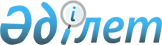 О внесении изменений в решение Актогайского районного маслихата от 24 декабря 2021 года № 68/14 "Об Актогайском районном бюджете на 2022-2024 годы"Решение Актогайского районного маслихата Павлодарской области от 17 мая 2022 года № 107/22
      Актогайский районный маслихат РЕШИЛ:
      1. Внести в решение Актогайского районного маслихата "Об Актогайском районном бюджете на 2022-2024 годы" от 24 декабря 2021 года № 68/14 (зарегистрированное в Реестре государственной регистрации нормативных правовых актов под № 26336) следующие изменения:
      пункт 1 изложить в новой редакции:
       "1. Утвердить Актогайский районный бюджет на 2022-2024 годы согласно приложениям 1, 2 и 3 соответственно, в том числе на 2022 год в следующих объемах:
      1) доходы – 6100511,2 тысяч тенге, в том числе:
      налоговые поступления - 828595 тысяч тенге;
      неналоговые поступления - 12801 тысяч тенге;
      поступления от продажи основного капитала - 2612 тысяч тенге;
      поступления трансфертов – 5256503,2 тысяч тенге;
      2) затраты – 6272897,2 тысяч тенге;
      3) чистое бюджетное кредитование - 26356 тысяч тенге, в том числе:
      бюджетные кредиты - 68918 тысяч тенге;
      погашение бюджетных кредитов - 42562 тысяч тенге;
      4) сальдо по операциям с финансовыми активами - 0;
      5) дефицит (профицит) бюджета - - 198742 тысяч тенге;
      6) финансирование дефицита (использование профицита) бюджета - 198742 тысяч тенге.";
      пункт 6 изложить в новой редакции:
       "6. Учесть в районном бюджете целевые текущие трансферты на 2022 год бюджетам сельских округов 246911 тысяч тенге на расходы текущего и капитального характера:
      20027 тысяч тенге- на повышение заработной платы отдельных категорий гражданских служащих, работников организаций, содержащихся за счет средств государственного бюджета, работников казенных предприятий;
      110468 тысяч тенге- на реализация мероприятий по социальной и инженерной инфраструктуре в сельских населенных пунктах в рамках проекта "Ауыл-Ел бесігі";
      116416 тысяч тенге- на благоустройство и озеленение населенных пунктов.";
      пункт 8 цифры "7000" заменить цифрами "47921,2";
      приложение 1 к указанному решению изложить в новой редакции согласно приложению к настоящему решению.
      2. Настоящее решение вводится в действие с 1 января 2022 года. Актогайский районный бюджет на 2022 год (с изменениями)
					© 2012. РГП на ПХВ «Институт законодательства и правовой информации Республики Казахстан» Министерства юстиции Республики Казахстан
				
      Секретарь Актогайского районного маслихата 

Ж. Ташенев
Приложение
к решению Актогайского
районного маслихата
Павлодарской области
от 17 мая 2022 года
№ 107/22Приложение 1
к решению Актогайского
районного маслихата
Павлодарской области от
24 декабря 2021 года
№ 68/14
Категория
Категория
Категория
Сумма (тысяч тенге)
Класс
Класс
Подкласс
Подкласс
Наименование
1
2
3
4
5
1. Доходы
6100511,2
1
Налоговые поступления
828595
01
Подоходный налог 
483585
1
Корпоративный подоходный налог
93673
2
Индивидуальный подоходный налог
389912
03
Социальный налог
280525
1
Социальный налог
280525
04
Налоги на собственность
54758
1
Налоги на имущество
54758
05
Внутренние налоги на товары, работы и услуги
7743
2
Акцизы
820
3
Поступления за использование природных и других ресурсов
1618
4
Сборы за ведение предпринимательской и профессиональной деятельности
5305
08
Обязательные платежи, взимаемые за совершение юридически значимых действий и (или) выдачу документов уполномоченными на то государственными органами или должностными лицами
1984
1
Государственная пошлина
1984
2
Неналоговые поступления
12801
01
Доходы от государственной собственности
5543
4
Доходы на доли участия в юридических лицах, находящиеся в государственной собственности
64
5
Доходы от аренды имущества, находящегося в государственной собственности
5421
7
Вознаграждения по кредитам, выданным из государственного бюджета
38
9
Прочие доходы от государственной собственности
20
03
Поступления денег от проведения государственных закупок, организуемых государственными учреждениями, финансируемыми из республиканского бюджета
30
1
Поступления денег от проведения государственных закупок, организуемых государственными учреждениями, финансируемыми из республиканского бюджета
30
04
Штрафы, пени, санкции, взыскания, налагаемые государственными учреждениями, финансируемыми из государственного бюджета, а также содержащимися и финансируемыми из бюджета (сметы расходов) Национального Банка Республики Казахстан
810
1
2
3
4
5
1
Штрафы, пени, санкции, взыскания, налагаемые государственными учреждениями, финансируемыми из государственного бюджета, а также содержащимися и финансируемыми из бюджета (сметы расходов) Национального Банка Республики Казахстан, за исключением поступлений от организаций нефтяного сектора и в Фонд компенсации потерпевшим
810
06
Прочие неналоговые поступления
6418
1
Прочие неналоговые поступления
6418
3
Поступления от продажи основного капитала
2612
01
Продажа государственного имущества, закрепленного за государственными учреждениями
2612
1
Продажа государственного имущества, закрепленного за государственными учреждениями
2612
4
Поступления трансфертов
5256503,2
02
Трансферты из вышестоящих органов государственного управления
5256503,2
2
Трансферты из областного бюджета
5256503,2
Функциональная группа
Функциональная группа
Функциональная группа
Функциональная группа
Функциональная группа
Сумма (тысяч
тенге)
Функциональная подгруппа
Функциональная подгруппа
Функциональная подгруппа
Функциональная подгруппа
Сумма (тысяч
тенге)
Администратор бюджетных программ
Администратор бюджетных программ
Администратор бюджетных программ
Сумма (тысяч
тенге)
Программа
Программа
 Наименование
1
2
3
4
5
6
2. Затраты
6272897,2
01
Государственные услуги общего характера
673607
1
Представительные, исполнительные и другие органы, выполняющие общие функции государственного управления
225750
112
Аппарат маслихата района (города областного значения)
44143
001
Услуги по обеспечению деятельности маслихата района (города областного значения)
44143
122
Аппарат акима района (города областного значения)
181607
001
Услуги по обеспечению деятельности акима района (города областного значения)
180417
003
Капитальные расходы государственного органа
1190
2
Финансовая деятельность
55983
452
Отдел финансов района (города областного значения)
55983
001
Услуги по реализации государственной политики в области исполнения бюджета и управления коммунальной собственностью района (города областного значения)
33617
003
Проведение оценки имущества в целях налогообложения
581
010
Приватизация, управление коммунальным имуществом, постприватизационная деятельность и регулирование споров, связанных с этим
698
113
Целевые текущие трансферты нижестоящим бюджетам
21087
5
Планирование и статистическая деятельность
35477
453
Отдел экономики и бюджетного планирования района (города областного значения)
35477
001
Услуги по реализации государственной политики в области формирования и развития экономической политики, системы государственного планирования
35477
9
Прочие государственные услуги общего характера
356397
454
Отдел предпринимательства и сельского хозяйства района (города областного значения)
61532
001
Услуги по реализации государственной политики на местном уровне в области развития предпринимательства и сельского хозяйства
61382
007
Капитальные расходы государственного органа
150
1
2
3
4
5
6
810
Отдел реального сектора экономики района (города областного значения)
294865
001
Услуги по реализации государственной политики на местном уровне в области жилищно-коммунального хозяйства, пассажирского транспорта, автомобильных дорог, строительства, архитектуры и градостроительства
71691
003
Капитальные расходы государственного органа
150
113
Целевые текущие трансферты нижестоящим бюджетам
223024
02
Оборона
26325
1
Военные нужды
12815
122
Аппарат акима района (города областного значения)
12815
005
Мероприятия в рамках исполнения всеобщей воинской обязанности
12815
2
Организация работы по чрезвычайным ситуациям
13510
122
Аппарат акима района (города областного значения)
13510
006
Предупреждение и ликвидация чрезвычайных ситуаций масштаба района (города областного значения)
1477
007
Мероприятия по профилактике и тушению степных пожаров районного (городского) масштаба, а также пожаров в населенных пунктах, в которых не созданы органы государственной противопожарной службы
12033
06
Социальная помощь и социальное обеспечение 
490651
1
Социальное обеспечение
65354
451
Отдел занятости и социальных программ района (города областного значения)
65354
005
Государственная адресная социальная помощь
65354
2
Социальная помощь
359404
451
Отдел занятости и социальных программ района (города областного значения)
359404
002
Программа занятости
201570
004
Оказание социальной помощи на приобретение топлива специалистам здравоохранения, образования, социального обеспечения, культуры, спорта и ветеринарии в сельской местности в соответствии с законодательством Республики Казахстан
15000
006
Оказание жилищной помощи
1350
007
Социальная помощь отдельным категориям нуждающихся граждан по решениям местных представительных органов
40375
010
Материальное обеспечение детей-инвалидов, воспитывающихся и обучающихся на дому
1176
017
Обеспечение нуждающихся инвалидов протезно-ортопедическими, сурдотехническими и тифлотехническими средствами, специальными средствами передвижения, обязательными гигиеническими средствами, а также предоставление услуг санаторно-курортного лечения, специалиста жестового языка, индивидуальных помощников в соответствии с индивидуальной программой реабилитации инвалида
21591
1
2
3
4
5
6
023
Обеспечение деятельности центров занятости населения
78342
9
Прочие услуги в области социальной помощи и социального обеспечения
65893
451
Отдел занятости и социальных программ района (города областного значения)
65893
001
Услуги по реализации государственной политики на местном уровне в области обеспечения занятости и реализации социальных программ для населения
44182
011
Оплата услуг по зачислению, выплате и доставке пособий и других социальных выплат
1094
021
Капитальные расходы государственного органа
110
050
Обеспечение прав и улучшение качества жизни инвалидов в Республике Казахстан
7182
054
Размещение государственного социального заказа в неправительственных организациях
10525
113
Целевые текущие трансферты нижестоящим бюджетам
2800
07
Жилищно - коммунальное хозяйство
224281
1
Жилищное хозяйство
11500
810
Отдел реального сектора экономики района (города областного значения)
11500
004
Обеспечение жильем отдельных категорий граждан
9500
008
Организация сохранения государственного жилищного фонда
2000
2
Коммунальное хозяйство
203131
810
Отдел реального сектора экономики района (города областного значения)
203131
012
Функционирование системы водоснабжения и водоотведения
196131
058
Развитие системы водоснабжения и водоотведения в сельских населенных пунктах
7000
3
Благоустройство населенных пунктов
9650
810
Отдел реального сектора экономики района (города областного значения)
9650
016
Обеспечение санитарии населенных пунктов
9650
08
Культура, спорт, туризм и информационное пространство
443855
1
Деятельность в области культуры
216826
802
Отдел культуры, физической культуры и спорта района (города областного значения)
216826
005
Поддержка культурно-досуговой работы
216826
2
Спорт 
46673
802
Отдел культуры, физической культуры и спорта района (города областного значения)
11500
007
Проведение спортивных соревнований на районном (города областного значения) уровне
7000
008
Подготовка и участие членов сборных команд района (города областного значения) по различным видам спорта на областных спортивных соревнованиях
4500
1
2
3
4
5
6
810
Отдел реального сектора экономики района (города областного значения)
35173
014
Развитие объектов спорта
35173
3
Информационное пространство
98140
470
Отдел внутренней политики и развития языков района (города областного значения)
18098
005
Услуги по проведению государственной информационной политики
17084
008
Развитие государственного языка и других языков народа Казахстана
1014
802
Отдел культуры, физической культуры и спорта района (города областного значения)
80042
004
Функционирование районных (городских) библиотек
80042
9
Прочие услуги по организации культуры, спорта, туризма и информационного пространства
82216
470
Отдел внутренней политики и развития языков района (города областного значения)
46721
001
Услуги по реализации государственной политики на местном уровне в области информации, укрепления государственности и формирования социального оптимизма граждан, развития языков
24080
004
Реализация мероприятий в сфере молодежной политики
22641
802
Отдел культуры, физической культуры и спорта района (города областного значения)
35495
001
Услуги по реализации государственной политики на местном уровне в области культуры, физической культуры и спорта
28317
032
Капитальные расходы подведомственных государственных учреждений и организаций
7178
10
Сельское, водное, лесное, рыбное хозяйство, особо охраняемые природные территории, охрана окружающей среды и животного мира, земельные отношения
64838
6
Земельные отношения
41547
463
Отдел земельных отношений района (города областного значения)
41547
001
Услуги по реализации государственной политики в области регулирования земельных отношений на территории района (города областного значения)
27647
006
Землеустройство, проводимое при установлении границ районов, городов областного значения, районного значения, сельских округов, поселков, сел
13600
007
Капитальные расходы государственного органа
300
1
2
3
4
5
6
9
Прочие услуги в области сельского, водного, лесного, рыбного хозяйства, охраны окружающей среды и земельных отношений
23291
453
Отдел экономики и бюджетного планирования района (города областного значения)
23291
099
Реализация мер по оказанию социальной поддержки специалистов
23291
12
Транспорт и коммуникации
1019691
1
Автомобильный транспорт
1012791
810
Отдел реального сектора экономики района (города областного значения)
1012791
043
Обеспечение функционирования автомобильных дорог
24986
044
Капитальный и средний ремонт автомобильных дорог районного значения и улиц населенных пунктов
44214
051
Реализация приоритетных проектов транспортной инфраструктуры
943591
9
Прочие услуги в сфере транспорта и коммуникаций
6900
810
Отдел реального сектора экономики района (города областного значения)
6900
045
Организация внутрипоселковых (внутригородских), пригородных и внутрирайонных общественных пассажирских перевозок
1800
046
Субсидирование пассажирских перевозок по социально значимым городским (сельским), пригородным и внутрирайонным сообщениям
5100
13
Прочие
181348,2
3
Поддержка предпринимательской деятельности и защита конкуренции
250
454
Отдел предпринимательства и сельского хозяйства района (города областного значения)
250
006
Поддержка предпринимательской деятельности 
250
9
Прочие
181098,2
452
Отдел финансов района (города областного значения)
47921,2
012
Резерв местного исполнительного органа района (города областного значения) 
47921,2
802
Отдел культуры, физической культуры и спорта района (города областного значения)
2214
052
Реализация мероприятий по социальной и инженерной инфраструктуре в сельских населенных пунктах в рамках проекта "Ауыл-Ел бесігі"
2214
810
Отдел реального сектора экономики района (города областного значения)
130963
025
Развитие социальной и инженерной инфраструктуры в сельских населенных пунктах в рамках проекта "Ауыл-Ел бесігі"
130963
14
Обслуживание долга
54991
1
Обслуживание долга
54991
452
Отдел финансов района (города областного значения)
54991
013
Обслуживание долга местных исполнительных органов по выплате вознаграждений и иных платежей по займам из областного бюджета
54991
15
Трансферты
3093310
1
Трансферты
3093310
452
Отдел финансов района (города областного значения)
3093310
006
Возврат неиспользованных (недоиспользованных) целевых трансфертов
3
024
Целевые текущие трансферты из нижестоящего бюджета на компенсацию потерь вышестоящего бюджета в связи с изменением законодательства
2667450
038
Субвенции
395414
054
Возврат сумм неиспользованных (недоиспользованных) целевых трансфертов, выделенных из республиканского бюджета за счет целевого трансферта из Национального фонда Республики Казахстан
30443
1
2
3
4
5
6
3. Чистое бюджетное кредитование
26356
Бюджетные кредиты
68918
10
Сельское, водное, лесное, рыбное хозяйство, особо охраняемые природные территории, охрана окружающей среды и животного мира, земельные отношения
68918
9
Прочие услуги в области сельского, водного, лесного, рыбного хозяйства, охраны окружающей среды и земельных отношений
68918
453
Отдел экономики и бюджетного планирования района (города областного значения)
68918
006
Бюджетные кредиты для реализации мер социальной поддержки специалистов
68918
5
Погашение бюджетных кредитов
42562
01
Погашение бюджетных кредитов
42562
1
Погашение бюджетных кредитов, выданных из государственного бюджета
42562
4. Сальдо по операциям с финансовыми активами
0
5. Дефицит (профицит) бюджета
-198742
6. Финансирование дефицита (использование профицита) бюджета
198742
7
Поступление займов
68918
01
Внутренние государственные займы
68918
2
Договоры займа
68918
16
Погашение займов
42562
1
Погашение займов
42562
452
Отдел финансов района (города областного значения)
42562
008
Погашение долга местного исполнительного органа перед вышестоящим бюджетом
42562
8
Движение остатков бюджетных средств
172386
01
Остатки бюджетных средств
172386
1
Свободные остатки бюджетных средств
172386
01
Свободные остатки бюджетных средств
172386